#ГородаМеняютсяДляНас #Городаменяются #ЖКХменяется #благоустройство #БудущееРоссии #национальныепроекты #РеспубликаМордовия #КонкурсФКГСмордовия #РузаевкаФКГС #ФКГСКрасноесельцо Уважаемые жители приглашаем вас на мероприятие "Яблони в цвету" посвященное истории становления посёлка совхоза "Красное сельцо".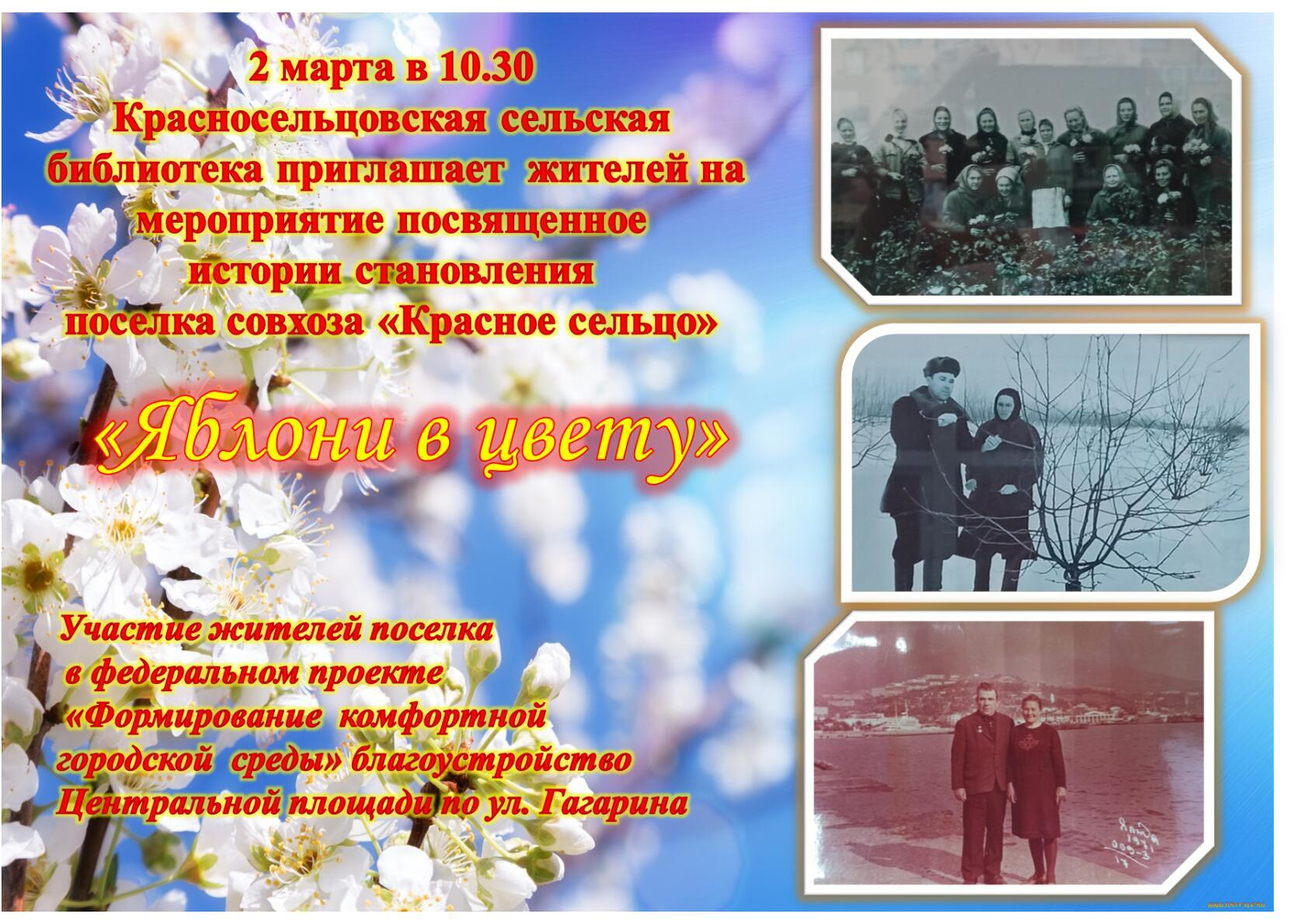 